ПРОТОКОЛ № 26Чемпионат России 2020 года по футболу среди лиц с заболеванием ЦП  Стадион «Капролактамовец» г. Дзержинск                                   «31» августа  2020 года.  Начало в 12 часов 00 минут. Освещение Естественное.            Количество зрителей 250 чел.Результат  матча       в пользу  команды  «».                                                                   Первой половины     в пользу  команды  «». Серия ударов с 9-ой отметки в пользу команды «нет».                          Официальные   представителиПредупреждения игрокам ( Фамилия, Имя,   номер   игрока,     команда,    время,   причины   ) :Удаления       игроков     (  Фамилия, Имя,    номер    игрока,     команда,     время,     причины  ) :Извещение о подаче протеста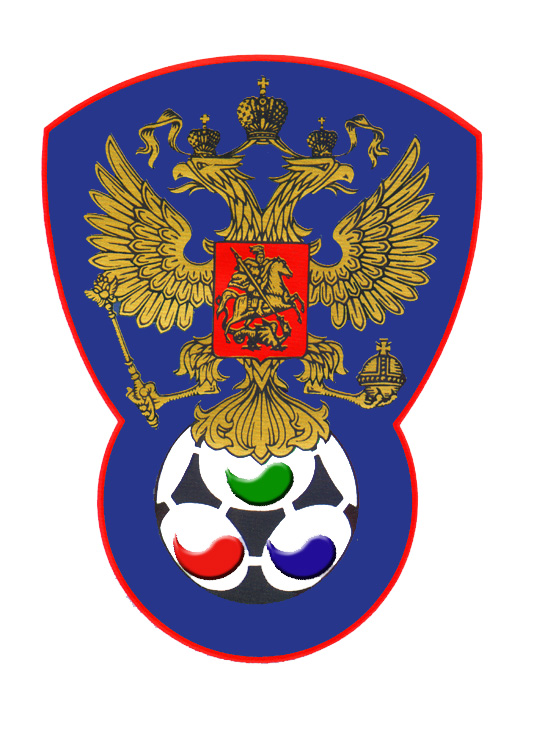 ВСЕРОССИЙСКАЯ ФЕДЕРАЦИЯФУТБОЛА ЛИЦ С ЗАБОЛЕВАНИЕМ ЦП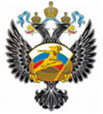 Сборная Санкт-ПетербургаЮг-Дон (Ростовская область)Судейская бригадаФамилия , ИмяКатегорияГородГлавный  судьяФедотов Сергей1ПавловоПомощник № 1Верхнев Анатолий1Нижний НовгородПомощник № 2 Лысенко Павел 1Йошкар-ОлаРезервный судьяСухов Дмитрий1Нижний НовгородСиниефутболкиСиниегетры№ФамилияИмяКлЗМЗаменыЗамены№ФамилияИмяКлЗМЗаменыЗамены№ФамилияИмяКлЗМ№мин№ФамилияИмяКлЗМ№мин1АндреевАндрей1Команда «Юг-Дон» на игру не явилась.Команда «Юг-Дон» на игру не явилась.5БайрамовЭлнур1Команда «Юг-Дон» на игру не явилась.Команда «Юг-Дон» на игру не явилась.6Унежев Рамис1Команда «Юг-Дон» на игру не явилась.Команда «Юг-Дон» на игру не явилась.10МатюхинДмитрий1Команда «Юг-Дон» на игру не явилась.Команда «Юг-Дон» на игру не явилась.17ГальцовМихаил2Команда «Юг-Дон» на игру не явилась.Команда «Юг-Дон» на игру не явилась.19МихайловДанил1Команда «Юг-Дон» на игру не явилась.Команда «Юг-Дон» на игру не явилась.22КоневСтепан3Команда «Юг-Дон» на игру не явилась.Команда «Юг-Дон» на игру не явилась.9БалеевАлександр121КекелидзеДмитрий1№Фамилия  и  инициалыДолжность№Фамилия  и  инициалыДолжность1Герасимов ГеннадийГл. тренер122Главный судья_______________(Федотов С.В.)                  подписьфамилия и инициалыПодпись представителя принимающей команды_______________(Герасимов Г.Б.)                  подписьфамилия и инициалыПодпись представителя команды гостей_______________(____________________)                  подписьфамилия и инициалы